Základná umelecká škola , Sládkovičova 12, 972 01 Bojnice školský rok 2021/2022Bojnice:            27.09.2022                                                    			Mgr.art.  Jozef Baláž										                                riaditeľ ZUŠ BojniceS p r á v ao výsledkoch a podmienkach výchovno-vzdelávacej činnostiZákladnej umeleckej školy Bojniceza školský rok 2021/2022Predkladá: Mgr. art. Jozef Balážriaditeľ Prerokované v  rade školy dňa: 5.10.2022Vyjadrenie rady školy : Rada školy odporúča zriaďovateľovi Mesto Bojnice s c h v á l i ť – n e s c h v á l i ť Správu o výsledkoch a podmienkach výchovno-vzdelávacej činnosti Základnej umeleckej školy Bojnice za školský rok 2021/2022............................................Mgr. Oto Mellopredseda Rady školy pri ZUŠ Bojnice Stanovisko zriaďovateľa: Mesto Bojnice s ch v a ľ u j e – n e s ch v a ľ u j e Správu o výsledkoch a podmienkach výchovno-vzdelávacej činnosti za školský rok 2021/2022.................................................... za zriaďovateľaS p r á v a o výsledkoch a podmienkach výchovno-vzdelávacej činnostiza školský rok 2021/2022Základná umelecká škola Bojnicea) Základné identifikačné údaje o škole : ( § 2 ods.1 písm. a )1.názov školy:  Základná  umelecká  škola  Bojnice2.adresa školy:  Sládkovičova  12, 972 01 Bojnice 3.telefónne číslo: 0902 913 203 4.internetová adresa:  www.zusbojnice.edupage.org 5.elektronická adresa:  zusvbojniciach@zusvbojniciach.sk 6.Vedúci zamestnanci školy: riaditeľ školy: Mgr.art. Jozef  Baláž  zástupkyňa riaditeľa:  Henrieta Nechalová  – štatutárny zástupca zástupca  riaditeľa:  Mgr.art. Marek Bakyta7.Údaje o rade školy:Rada školy pri ZUŠ Bojnice bola ustanovená v zmysle § 24 zákona č. 596/2003  Z. z. o štátnej správe v školstve a školskej samospráve a o zmene a doplnení niektorých zákonov v znení neskorších predpisov. Funkčné obdobie začalo v roku 2020 na obdobie 4 roky.Členovia rady školy:ZLOŽENIE RADY ŠKOLY 2021/2022   1. Mgr. Oto Mello  		predseda  RŠ   		zastupuje pedagogických zamestnancov2. Ing. Katarína Pánisová	podpredseda  RŠ     	zastupuje rodičov 3.Jana Vidová   		zapisovateľka  RŠ   	zastupuje pedagogických zamestnancov4.Ing.Michal Lekýr PhD	člen  RŠ 		zastupuje zriaďovateľa5.Tomáš Grešner		člen  RŠ  		zastupuje zriaďovateľa6.Ing.Marián Štanga 		člen  RŠ   		zastupuje zriaďovateľa7.Mgr.Zlatica Sedláková	člen  RŠ    		zastupuje zriaďovateľa8.Bc. Renáta Barancová 	člen  RŠ        		zastupuje rodičov9. Ing. Monika Gecašková	člen  RŠ 		zastupuje rodičov10.Mgr.Kamil Kulich		člen  RŠ 		zastupuje rodičov11. Ľubica Hrdá 		člen  RŠ 		zastupuje nepedagogických zamestnancovRada školy mala pravidelné zasadnutia ( podľa plánu zasadnutí na školský rok), na ktorých bola informovaná riaditeľom školy o činnosti a výsledkoch ZUŠ.b) Základné údaje o zriaďovateľovi1.názov zriaďovateľa: Mesto Bojnice2.adresa zriaďovateľa: Sládkovičova 1, 972 01 Bojnice3.telefónne číslo: 046 / 512 16 014.elektronická adresa: info@bojnice.skc) Údaje o poradných orgánoch riaditeľa školy:1. Pedagogická rada ( PR )    Predmetové komisie ( PK )PR a PK sa stretávajú na pravidelných stretnutiach a pracujú podľa plánu práce školy . Pedagogická rada sa v školskom roku 2021/2022 konala 7.10.2021, 18.1.2022 a 5.4.2022 – voľba riaditeľa školyPK dychové oddelenie  5.11.2021 - online, 25.3.2022; PK spevácke oddelenie 18.11.2021 - online, 20.4. 2022; PK klávesové oddelenie 10.11.2021 – online, 6.4.2022; PK strunové oddelenie 23.11.2021 - online, 15.3.2022, PK akordeónové oddelenie 1.10. 2021, 18.2. 2022;  PK hudobná teória 5.11.2021 - online, 25.3.2022;PK Tanečný odbor 10.11.2021 - online, 07.02.2022, PK výtvarný odbor, LDO 10.09.2021, 07.02.2022, d) Počet žiakov školy - školský rok 2021/2022:Počet žiakov ku 15.9.2021Celkový počet žiakov       	     	861Individuálne                                         503Skupinové                                             358e) počet pedagogických zamestnancov, odborných zamestnancov a ďalších zamestnancovzamestnanci  ZUŠ           		51z toho pedagogickí zamestnanci         46z toho nepedagogickí zamestnanci       5f) Plnenie kvalifikačného predpokladu pedagogických zamestnancov       Predmet				neodborne vyuč.       akordeón				2 vyučujúci       tanečný odbor			2 vyučujúci       vysoká škola 	 			3 pokračujú         konzervatórium    			1 pokračujú   g ) Údaje o aktivitách a prezentácii školy na verejnosti  podujatí 1. 28.8.2022 DĽH Malý Vtáčnik - 30. Výročie –koncert v CVČ Prievidza2. 24.8.2022 DĽH Malý Vtáčnik - Generálka 30. Výročie3. 21.8.2022 Dychová hudba Maguranka  - Oščadnica - koncert4. 19.8.2022 Mgr.Iva Leporisová - Workshop lesných rohov, Tesáre-Nové mlyny5. 6.8.2022 Žiačky z triedy Jany Svitkovej - Bernátová, Vaňová, Sládkayová, Ševčíková vystupovali na podujatí - Rudnianske dni6. 10.7.2022 Dychová hudba Maguranka  - Trstená - festival7. 2.7.2022 Dychový orchester  Maguranka Junior – účasť na Festivale detských dychových orchestrov Mladé talenty v Brezne8. 1.7. – 3.7.2022Detská ľudová hudba Malý Vtáčnik a Detská ľudová hudba Malý Vtáčnik prípravka – Folklórny festival Východná2022, celoslovenské súťaže Vidiečanova Habovka a Eniky Beniky.9. 29.6.2022 Triedne vystúpenie pre rodičov – inscenácie  Prasiatka a Čiapočka, Kapitán Kukuk - Mgr.art. František Kňazovič 10. 28.6.2022 Triedny koncert - Henrieta Nechalová, klavírne korepetície Katarína Ondovčinová DiS.art.11. 28.6.2022 Kvarteto lesných rohov z triedy Mgr. Ivy Leporisovej vystupovalo na Akadémii v ZŠ Kanianka12. 27.6.2022 Žiaci z triedy Mgr. Ivy Leporisovej vystupovali v ZŠ Lazany13. 27.6.2022 Triedne vystúpenie pre rodičov – inscenácie Život podľa Ezopa a Akvárium - Mgr.art. František Kňazovič14. 27.6.2022 Výchovný koncert v MŠ Seč15. 25.6.2022 propagácia dychového oddelenia  na podujatí v Kanianke Patrik Ricker  a aj účasť tanečných skupín z triedy Bc.Jany Klečánekovej16. 25.6.2022 DĽH Malý Vtáčnik - Hornonitrianske slávnosti17. 24.6.2022 DĽH spod Rokoša a DĽH Malý Vtáčnik - Hornonitrianske slávnosti18. 24.6.2022 Súbor populárnej hudby Bojnický Kaktus a žiačky z triedy Márie Boháčovej vystupovali na podujatí Koncert za dobré vysvedčenie v Kamenci pod Vtáčnikom19. 24.6.2022 Výstava výtvarného odboru v parku Bojnického zámku – Mgr.art. Lívia Boliešiková, Mgr.Andrea Blaho Zerola, Mgr.Sára Vestenická, propagácia dychového oddelenia Mgr. Andrea Bubeníková.20. 24.6.2022 Tadeáš Duchoň z triedy Silvie Schniererovej účasť na celoslovenskom kole súťaže Slávik Slovenska v Bratislave.21. 23.6.2022 Triedny koncert Mgr. Peter Čertík 22. 22.6.2022 Kamil Kulich z triedy Mgr. Daniely Chlpekovej – kasting na súťaž Virtuoso v Bratislave23. 22.6.2022 Vyučujúci Miroslav Barta Dis.art. a Mgr.art. Mário Mokoš sa zúčastnili so žiakmi 1.ročníku wokshopu pre trubkárov na Konzervatóriu v Banskej Bystrici 24. 22.6.2022 Žiaci z triedy Dušany Škultétyovej DiS.art. - divadelné vystúpenie pre rodičov - predstavenie Neposlušné ponožky, Scénická miniatúra Päť detektívov a Prednes poézie25. 21.6.2022 Triedny koncert – Mgr. Andrea Bubeníková, Dušan Beňadik DiS.art., Michaela Pösová DiS.art. - Lazany26. 21.6.2022 Vyučujúci Ľuboš Hrdý – vernisáž výstavy Otváranie očí v RKC Prievidza27. 21.6.2022 Ocenenie úspešných žiakov ZUŠ Bojnice primátorom mesta PhDr. F.Támom MBA.28. 20.6.2022 Výchovné koncerty - Kostolná Ves, Rudnianska Lehota.29. 20.6.2022 Triedny koncert – Mgr. Iva Leporisová30. 19.6.2022 Dychová hudba Maguranka - Nitrianske Pravno -koncert31. 18.6.2022 DĽH spod Rokoša 60. výročie školy ZŠ Nitr.Rudno32. 18.6.2022 Kamil Kulich z triedy Mgr. Daniely Chlpekovej – súťaž Virtuoso – Dolný Kubín33. 18.6.2022  Žiačky Seline Vrecková, Alžbeta Sedláčková  z triedy Mgr.Barbory Turčekovej vystupovali na Akadémii 60.-teho výročia Základnej školy v Nitrianskom Rudne 34. 17.6.2022 Koncert vážnej hudby žiakov ZUŠ Bojnice v Kostole sv. Martina v Bojniciach 35. 16.6.2022 Triedny koncert – Bc.Štefan Vida36. 15.6. – 18.6.2022Tanečné skupiny z triedy Bc.Jany Klečánekovej – účasť na Majstrovstvách Európy Dance award showtime dance tour 2022 v Maďarsku37. 15.6.2022 Triedny koncert – Mgr. Mária Lezová, Miroslav Barta DiS.art.38. 15.6.2022 Triedne vystúpenie pre rodičov – inscenácia Žabiatko Mgr.art. František Kňazovič39. 15.6.2022 Triedny koncert - Silvia Schniererová40. 12.6.2022 Akordeonika – Koncert v kostole sv. Martina v Bojniciach41. 12.6.2022 Žiaci z triedy Mgr. Ivy Leporisovej vystupovali na 1.sv.prijímaní v kostole v Kanianke42. 11.6.2022 Účasť  žiakov z triedy Márie Boháčovej Dis.art. na podujatí - Pamätnica J.Strečanského v Poluvsí43. 11.6.2022 Akordeonika – generálka - skúška na koncert44. 11.6.2022 DĽH spod Rokoša 10. výročie v Nitrianskom Rudne45. 11.6.2022 Dychová hudba Maguranka - Liptovská Lužná - festival46. 9.6.2022 Prehliadka žiakov klávesového oddelenia47. 9.6.2022 Žiaci z triedy Mgr. Ivy Leporisovej vystupovali v elok.prac. v Kanianke48. 8.6. 2022 Tanečný odbor -  Galaprogram v KC Bojnice, vystúpenie žiakov TO vyučujúca Bc.Jana Klečáneková, spev T.Duchoň z triedy Silvie Schniererovej49. 8.6.2022 Žiaci z triedy Mgr. Ivy Leporisovej vystupovali v Centrumku v Kanianke50. 7.6.-8.6. 2022 Talentové skúšky – zápis 7.6.2022 Kamil Kulich z triedy Mgr. Daniely Chlpekovej – koncert vo Viedni  v rámci Medzinárodnej súťaže Rajecká hudobná jar52. 6.6.2022 Kamil Kulich z triedy Mgr. Daniely Chlpekovej – koncert v Bratislave v rámci Medzinárodnej súťaže Rajecká hudobná jar53. 4.6.2022 DĽH spod Rokoša - sústredenie v Nitrianskom Rudne54. 4.6.2022 Akordeonika vystúpenie na  svadba v DK Kanianka55. 4.6.2022 Dychová hudba Maguranka - Hradec- koncert56. 3.6.2022 Tadeáš Duchoň z triedy Silvie Schniererovej vystupoval  na  podujatí Deň rodiny v Kanianke57. 2.6.-4.6. 2022 DĽH Malý Vtáčnik  - Mezinárodní folklórní festival ŠTĚPY Veselí nad Moravou58. 2.6.2022 Bojnická perla – celoslovenská súťaž pre žiakov ZUŠ v sólovom speve populárnej piesne59. 1.6.2022 DĽH Malý Vtáčnik &quot; Deň detí &quot; - námestie Prievidza60. 31.5.2022 Fotografické oddenie – zapojenie do súťaže AMFO, SINEAMA 202261. 31.5.2022 SaxoKlarinetiáda – celoslovenská súťaž pre žiakov ZUŠ v sólovej hre na klarinet a saxofón a Koncert členov komorného zoskupenia Lotz Trio - pánov Róberta a Ronalda Šebestu na Bojnickom zámku v Huňadyho sále62. 31.5.2022 Spoločný koncert žiakov v Nitrianskom Rudne63. 31.5.2022 účasť žiakov z tried Silvie Schniererovej, Mgr. Mária Lezovej na online speváckej súťaži Xoanapopstar 64. 27.5. – 28.5.2022 DĽH Malý Vtáčnik generálka a vystúpenie  &quot;Koník na dne duše&quot; v KaSS  Prievidza65. 27.5.2022 žiačka Literárno dramatického oddelenia - Sára Beňovičová z triedy Mgr. art. Františka Kňazoviča sa zúčastnila súťaže &quot;Štúrov a Dubčekov rétorický Uhrovec,66. 27.5.2022 Tanečné skupiny z triedy Bc.Jany Klečánekovej  - účasť na celoslovenskej súťaži Zlatý Kľúčik v Nových Zámkoch67. 26.5.2022 Kamil Kulich z triedy Mgr. Daniely Chlpekovej - účasť na Klavírnej súťaži  Pianoforte v ZUŠ  J. Melkoviča v Starej Ľubovni68. 26.5.2022 Účasť žiakov z triedy Idy Nikmonovej DiS.art. a Bc. Štefana Vidu  na podujatí - Putovný gitarový koncert  Nováky69. 26.5.2022 Triedny koncert -  Dušan Beňadik DiS.art., Soňa Gondová70. 24.5.2022 Triedny koncert – Mária Boháčová DiS.art.71. 24.5.2022 Žiačka Jasmína Haragová z triedy Mgr.Barbory Turčekovej – vystúpenie ku dňu matiek v Liešťanoch72. 22.5.2022 Žiačky z triedy Jany Svitkovej a Eleonóry Hudecovej - Simona Pršová, Lucia a Katarína Karakové, Sabína Kútna, z triedy Mgr. Barbory Turčekovej Alžbeta Sedláčková – účinkovanie Kostole Nitrianske Rudno73. 21.5. - 22.5.2022 Dychový orchester Maguranka Junior  - Celoslovenská súťaž Púchov, Konfer ans vystúpenia dychového orchestra - žiačka Soňa Findorová z triedy LDO Mgr.art. Františka Kňazoviča74. 21.5. – 22.5.2022 DĽH Malý Vtáčnik 2.generálky &quot;Koník na dne duše&quot; v KaSS  Prievidza75. 19.5.- 21.5.2022 Žiaci Mário Gecašek a Andrej Beseda z triedy Mgr.Ota Mellu  - účasť na  Akordeónovej súťažnej prehliadke umeleckých škôl  v Bratislave 76. 19.5.2022 Detská ľudová hudba Malý Vtáčnik - 40.výročie založenia MŠ Clementisa v Prievidzi77. 19.5.2022 Kamil Kulich z triedy Mgr. Daniely Chlpekovej - účasť na Medzinárodnej súťaži Rajecká hudobná jar78. 18.5.-19.5.2022 Absolventské koncerty - Bojnice79. 18.5.2022 Absolventský koncert v Nitrianskom Rudne a výstava žiakov výtvarného odboru z triedy Aleny Hercegovej DiS.80. 17.5.2022 Detská ľudová hudba Malý Vtáčnik - Slávnostné oceňovanie predmetových a postupových súťaží v regióne v KaSS Prievidza 81. 17.5.2022 Spoločný koncert žiakov a výstava výtvarného odboru v Nitrianskom Rudne 82. 15.5.2022 Žiaci Seline Vrecková, Nico Vrecko z triedy Mgr.Barbory Turčekovej vystúpenie ku Dňu matiek  v Nevidzanoch83. 15.5.2022 Detská ľudová hudba spod Rokoša účinkovala na podujatí - Deň matiek v Nitrianskom Rudne84. 13.5. - 15.5.2022 Dychový orchester Maguranka Junior - sústredenie Zliechov 85. 13.5.2022 Akordeónové trio SMŠ z triedy Mgr.Ota Mellu  vystupovalo  na otváraní výstavy v KC Bojnice86. 12.5.2022 žiačky z triedy Mgr. Márie Lezovej účinkovali na podujatí - Strašiškola v ZŠ Opatovce nad Nitrou 87. 12.5.2022 Vyučujúci Ľuboš Hrdý – hudobný sprievod na speváckej súťaži Slávik Slovenska v CVČ Prievidza a účasť na súťaži žiačka Seline Vrecková z triedy Mgr.Barbory Turčekovej88. 11.5.2022 Triedny koncert – vyučujúca Ida Nikmonová DiS.art., účinkovala aj žiačka z triedy J.Vidovej, korepetície Katarína Ondovčinová DiS.art.89. 11.5.2022 Účasť žiakov akordeónového oddelenia na súťaži - MAS Kysucké Nové Mesto90. 11.5.2022 Žiaci výtvarného odboru z triedy Aleny Hercegovej DiS. sa zapojili do súťaže Ríša fantázie - Lučenec91. 10.5. 2022 Kamil Kulich z triedy Mgr. Daniely Chlpekovej - účasť na Hudobnom festivale Ivana Ballu - Klavírna Orava Kláry Havlíkovej Dolný Kubín 92. 10.5. 2022 Tanečná skupina STARS z triedy Bc. Jany Klečánekovej sa zúčastnila na celoslovenskej súťaži Deň tanca 2022 v Žiari nad Hronom 93. 10.5. 2022 Vyučujúci Dušan Beňadik DiS.art. sa zúčastnil na podujatí Bubenícky workshop na Konzervatóriu v Žiline94. 8.5.2022 ku Dňu matiek v KC Bojnice vystupovali: Ľudový súbor  ZUŠ Bojnice, Detská ľudová hudba Malý Vtáčnik, žiačky z triedy Zuzany Hepnerovej, tanečné skupiny z triedy Bc.Jany Klečánekovej a žiaci LDO z triedy Mgr.art. Františka Kňazoviča7.5.2022 Účasť Detských ľudových hudieb na  Krajskej súťaži DFS a DĽH Vidiečanova Habovka v Zemianskych Kostoľanoch, Mgr.art.Ján Strmenský96. 7.5.2022 Vyučujúci Ľuboš Hrdý a Patrik Ricker - účinkovanie na podujatí  - Výstup obcí na vrchol Magury97. 7.5.2022 Medzinárodný festival Detských a mládežníckych dychových orchestrov Bojnice, konferans pre Maguranku Junior žiačka LDO z triedy Mgr.art.  Františka Kňazoviča.98. 7.5.2022 Tanečné skupiny z triedy Bc.Jany Klečánekovej absolvovali tanečné sústredenie99. 5.5.2022 žiačky Literárno dramatického oddelenia - Sára Beňovičová a Alexandra Ďurinová, z triedy Mgr. art. Františka Kňazoviča - sa zapojili do súťaže &quot;Štúrov a Dubčekov rétorický Uhrovec, 100. 4.5.2022 Kamil Kulich z triedy Mgr. Daniely Chlpekovej - účasť na súťaži Banskoštiavnické kladivká 2022 v ZUŠ Banská Štiavnica101. 4.5.2022 Triedny koncert – Mgr.art. Ján Strmenský  v CVČ Prievidza, , korepetície Katarína Ondovčinová DiS.art.102. 3.5.2022 Žiaci z triedy Mgr. Lívie Boliešikovej a Mgr. Sáry Vestenickej sa zapojili do súťaží: Hrady a zámky Slovenska – Ružomberok, Ríša fantázie-Lučenec, Cesta čiary – Kremnica.103. 1.5.2022 Hexagón, medzinárodná fotografická súťaž, prezentácia fotografií žiakov z triedy Mgr.Andrey Blaho Zerola104. 1.5.2022 DĽH spod Rokoša  Stavanie mája v Nitrianskom Rudne105. 30.4.2022 Vyučujúca Mária Boháčová so žiakmi – účasť na podujatí - Sprievod do rozprávky - Stratená melódia, Bojnice.106. 30.4.2022 Dychová hudba Maguranka  - Stavanie mája -  Opatovce nad Nitrou107. 30.4.2022 Dychová hudba Maguranka  - Stavanie mája - Poruba108. 30.4.2022 Vyučujúci Ľuboš Hrdý DiS.art –  Stavanie mája – Opatovce nad Nitrou, Poruba109. 30.4.2022 Účasť žiakov LDO z triedy Mgr.art. Františka Kňazoviča na podujatí Legendy ožívajú v Bojniciach110. 29.4.2022 Mário Gecašek z triedy Mgr. Ota Mellu si bol prevziať cenu svätého Gorazda, udelenú ministrom školstva na Bratislavskom hrade111. 29.4.2022 Dychový orchester Maguranka Junior - Stavanie mája – Nitrianske Pravno112. 29.4.2022 žiačka Alica Gotthardová z triedy Márie Boháčovej DiS.art.– účasť na Celoslovenskej  husľovej súťaži v Kremnici, klavírne korepetície Mgr. František Kadera113. 29.4.2022 Tanečný odbor   trieda Bc. Jany Klečánekovej - Celoslovenská nominačná súťaž Showtime Dance v Leviciach114. 27.4.2022 Kamil Kulich z triedy Mgr. Daniely Chlpekovej účinkoval ako hosť na koncerte p. prof. Varhaníkovej v Banskej Bystrici v Pasáži115. 27.4.2022 Prehrávky žiakov ZUŠ Bojnice na súťaž Bojnická Perla116. 23.4.2022 Tanečné skupiny z triedy Bc. Jany Klečanekovej sa zúčastnili krajskej tanečnej prehliadky v Dubnici nad Váhom117. 23.4.2022 Vystupovali žiaci z triedy Mgr.art. Tatiany Tonhajzerovej u dôchodcov v Lehote pod Vtáčnikom118. 22.4.2022 Na ocenení  športovcov v KC  Bojnice  účinkovalo  SMŠ akordeónové trio – Michal Hrdý, Šimon Gecašek , Samuel Minich z triedy Mgr.Ota Mellu a Michaela Púčiková z triedy Zuzany Hepnerovej DiS.art.119. 22.4.2022 Žiaci Literárno-dramatického odboru z triedy Mgr.art. F.Kňazoviča sa zúčastnili na  krajskom kole - Rozprávkovéjavisko v Púchove s rozprávkou &quot;Osamote&quot; – spolupráca s Divadlom &quot;A&quot; a Divadlom Shanti v Prievidzi120. 21.4.2022 Účasť žiakov z triedy Dušana Beňadika DiS.art. na súťaži  bicích nástrojov  Borákova Prievidza121. 17.4.2022 Kamil Kulich z triedy Mgr. Daniely Chlpekovej účinkoval so speváckym zborom, klavírne vystúpenie122. 13.4.2022 Simona Mokrá a Matej Gablík  z triedy Mgr.art. F.Kňazoviča /LDO/reprezentovali  na regionálnej súťaži Hviezdoslavov Kubín123. 13.4.2022 Účasť žiakov z triedy Mgr. Sáry Vestenickej a Aleny Hercegovej na výtvarnej súťaži &quot;Vesmír očami detí&quot; vo Hvezdárni v Partizánskom124. 13.4.2022 Žiaci Literárno-dramatického odboru z triedy Mgr.art. F.Kňazoviča účinkovali na  premiére rozprávkového predstavenia „Osamote“ v Divadle „A“ a Shanti v Prievidzi125. 10.4.2022 Detská ľudová hudba Malý Vtáčnik a DĽH spod Rokoša sa zúčastnia Okresnej súťaže v Tužine126. 5.4.2022 Vyučujúca Alena Hercegová – výstava koláží - trieda Nitrianske Rudno127. 4.4. – 6.4.2022 Účasť žiakov Literárno-dramatického oddelenia z triedy Mgr.art. Františka Kňazoviča v okresnom kole súťaže Hviezdoslavov Kubín, RKC Prievidza128. marec 2022 žiaci Fotografického  oddelenia - zapojenie do súťaže Prizma 2022, vyučujúca  Mgr.Andrea Blaho Zerola129. 17.3.2022 žiaci dychového oddelenia sa zúčastnili na koncerte orchestra Konzervatórium Band v Bratislave130. marec 2022 Literárno dramatický odbor - Mgr.art. F.Kňazovič - príprava žiakov na školské  kolá Hviezdoslavovho Kubínu v prednese prózy 131. 18.11.2021 Kamil Kulich z triedy Mgr. Daniely Chlpekovej - účasť na 1.ročníku medzinárodnej klavírnej súťaži InterComp organizovanej Akadémiou Umení v Banskej Bystrici.132. 8.11. – 9.11. 2021 Kamil Kulich ako víťaz Medzinárodnej súťaže Rajecká hudobná jar 2021  účinkoval na koncertoch - 8.11.2021 vBratislave v Dvorane VŠMU a 9.11. vo Viedni v Slowakisches Institut. Na koncertoch premieroval dielo pre klavír hudobnej skladateľky Kataríny Kachlovej.október 2021 – január 2022 – dištančné vzdelávanie133. 28.10. - 30.10. 2021 Mário Gecašek , žiak z triedy Mgr. Ota Mellu sa zúčastnil na súťaži - Medzinárodné akordeónové dni v Prahe.134. 22.10.2021  Kamil Kulich  sa zúčastnil na Celoslovenskej interpretačnej súťaži &quot;Schneiderova Trnava&quot; v sólovej hre na klavíri.Vyučujúca Mgr. Daniela Chlpeková.135. 21.10.- 3.11.2021 Tadeáš Duchoň  účinkuje v televíznej relácii &quot;Tvoja mini tvár znie povedome“. Vyučujúce Silvia Schniererová, DušanaŠkultétyová DiS. art.136. 14.10.2021 Kamil Kulich žiak z triedy Mgr.Daniely Chlpekovej sa zúčastnil na Medzinárodnej súťaži Rajecká hudobná jar 2021Výtvarný odbor október 2021Žiaci výtvarného oddelenia sa zapojili do súťaže OC Korzo &quot;Vytvor maľbu na EKO tému&quot;. Najviac hlasov získala maľba Terézie Dadovej z triedy Mgr.art. Lívie Boliešikovej. Práca bude zobrazená na „Korzo eko taškách“. Ocenené boli aj práce žiakov z triedy Aleny Hercegovej138. 25.9.2021 Detská ľudová hudba  spod Rokoša - &quot;Spoznaj, zaži, nauč sa&quot; v RKC Prievidza139. 17.9.2021 Detská ľudová hudba   Malý Vtáčnik - 60. výročie NsP Bojnice v KC Bojnice140. 10.9.2021 Detská ľudová hudba   Malý Vtáčnik, DĽH spod Rokoša - Hornonitrianske slávnosti v KaSS Prievidza141. 8.9.2021 Detská ľudová hudba   Malý Vtáčnik - Deň otvorených dverí v CVČ Prievidza142. 2.9.2021 Detská ľudová hudba  Malý Vtáčnik - Spomienka na Deň Rómov v PrievidziOcenenia na súťažiach:*3.7.2022 na postupovej súťažnej prehliadke detských folklórnych súborov v Liptovskom Mikuláši Eniky Beniky získala Detská ľudová hudbaMalý Vtáčnik špeciálnu cenu za vynikajúci interpretačný prejav.1.7. – 3.7. 2022 na celoštátnom kole súťažnej prehliadky Vidiečanova Habovka získali Detská ľudová hudba Malý Vtáčnik a Detská ľudováhudba Malý Vtáčnik prípravka Diplom.*24.6. - 25.6.2022 Tadeáš Duchoň z triedy Silvie Schniererovej získal titul Laureát na súťaži Slávik Slovenska v Bratislave.*15.6 - 18.6 2022 ocenenia tanečných skupín z triedy Bc. Jany Klečánekovej na súťaži DANCE AWARD SHOWTIME DANCE TOUR 2022 vMaďarsku na Balatone. 1.miesto TS DARLING REBELS, 3.miesto TS DARLING Dance swing ,3.miesto Sólo Dorota Balážová BIRDS6.miesto TS BRILIANT DEVIL*15.6.2022 umiestnenie žiakov fotografického oddelenia z triedy Andrey Blaho Zerola na súťaži AMFO 2022 v Trenčíne v krajskej postupovejsúťaži a výstave fotografie:Do 15 rokov kategória: čiernobiela fotografia Cena: Šimon Svitok, Línie; Temný pohľad; Tiché vody, Čestné uznanie: Júlia Svitková,Nemôžeme zabudnúť, kategória: farebná fotografia Cena: Adam Steranka, Spomienka na budúcnosť, Umelec, Cena: Šimon Svitok, JúliaČestné uznanie: Hannah Beriacová, Odhodlanie, Čestné uznanie: Peter Solár, Bojnice, Sovička Vločkakategória: cykly a seriály Čestné uznanie: Viktor Ako, Medúza I – IVZoznam autorov a vybraných 26 vystavených fotografií zo ZUŠ Bojnice:Tamara Hornová, Stopa času, Šimon Svitok, Línie; Temný pohľad; Tiché vody, Júlia Svitková, Nemôžeme zabudnúť, Hannah Beriacová,Odhodlanie, Michaela Hlásna, Záhadné spektrum, Peter Solár, Sovička Vločka, Adam Steranka, Spomienka na budúcnosť; UmelecŠimon Svitok, Čarovný les; Júlia, Agáta Čurná, Strigin mozog; Súmrak; Vidíš ma?, Agáta Čurná, Filharmónia; Chrbtová kosť?; Návnada?Adriana Valková, Benátske tajomstvo; Dalího pohľad; Krištáľová symfónia, Elena Kubišová, Dúhové guľôčky 2, Viktor Ako, Medúza 1,2,3,4Šimon Svitok získal cenu a postup s animovaným filmom „Posledný výkrik“ na celoštátnej postupovej súťaži CINEAMA 2022 v regionálnomkole v Prievidzi.*2.6.2022 Umiestnenie žiakov ZUŠ Bojnice na celoslovenskej súťaži Bojnická Perla 2022.A. kategória ZLATÉ PÁSMO 3.miesto Rázga Adam, vyučujúca Silvia SchniererováSTRIEBORNÉ PÁSMO Čavojská Lucia, vyučujúca Michaela Pösová DiS.art., Jánošíková Zuzana, vyučujúca Jana Svitková, SkáčikováStela, vyučujúca Michaela Pösová DiS.art.Diplom za účasť Kližanová Hanka, vyučujúca Michaela Pösová DiS.art., Ludíková Natália, vyučujúca Zuzana Hepnerová DiS.art,PipíškováElizabeth, vyučujúca Michaela Pösová DiS.art.B. kategória ZLATÉ PÁSMO 1.miesto Duchoň Tadeáš, vyučujúca Silvia Schniererová, 2.miesto Vrecková Seline, vyučujúca Mgr.BarboraTurčeková, zlaté pásmo Findorová Soňa, vyučujúca Beáta BalážováSTRIEBORNÉ PÁSMO Krakoviková Martina, vyučujúca Silvia Schniererová, Sedláčková Alžbeta, vyučujúca Mgr.Barbora Turčeková,Ševčíková Julieta, vyučujúca Jana Svitková, Turančíková Zuzana, vyučujúca Mgr.art. Marek BakytaBRONZOVÉ PÁSMO Púčiková Michaela, vyučujúca Zuzana HepnerováDiplom za účasť Oboňová Monika, vyučujúca Michaela Pösová DiS.art., Pappová Vanesa, vyučujúca Zuzana Hepnerová DiS.art., ŠimováNatália, vyučujúca Michaela Pösová DiS.art.C. kategória ZLATÉ PÁSMO 3.miesto Pipíšková Luisa, vyučujúca Beáta BalážováDiplom za účasť Ludíková Bianka, vyučujúca Zuzana Hepnerová DiS.art.* 31.5.2022 na online speváckej súťaži Xoanapopstar získali: 2. miesto Slavomíra Lipovská A kategória, vyučujúca Mgr. Mária Lezová;2.miesto Tadeáš Duchoň B. kategória, vyučujúca Silvia Schniererová, Diplom za účasť Karin Súderová, vyučujúca Silvia Schniererová.*31.5.2022 Úspechy žiakov ZUŠ Bojnice na 1.ročníku celoslovenskej súťaže SaxoKlarinetiáda Bojnice 2022:III.kategória - Hra na klarinete 2. miesto zlaté pásmo Ťapušková Viktória – vyučujúci Patrik RickerI.kategória - Hra na saxofóne 3. miesto zlaté pásmo Rickerová Miriam – vyučujúci Mgr.art.Jozef Balážstrieborné pásmo a cena za najmladšieho účastníka súťaže Chlpek Erik - vyučujúca Mgr.art. Lenka Balážovástrieborné pásmo Šmýkalová Alžbeta - vyučujúca Mgr.art. Lenka Balážová* 27.5.2022 ocenenia tanečných skupín na celoslovenskej súťaži Zlatý Kľúčik v Nových Zámkoch.Umiestnenie TS z triedy Bc.Jany Klečánekovej: 2.Miesto SÓLO LIANA PROČKOVÁ, 2.miesto NELA POLCEROVÁ, 2.miesto TSPRINCESZ PLAY OF GAME, 3.miesto TS STARS V krajine Zázrakov, 3.miesto TS DARLING, 3.miesto TS FLASHUmiestnenie TS z triedy Henriety Lipovskej: Tanečné skupiny detí 6 - 8 rokov scénicky tanec., 3.miesto PREBUDENIE V DŽUNGLI3.miesto MADAGASCAR, 27.5.2022 žiačka Literárno dramatického oddelenia - Sára Beňovičová z triedy Mgr. art. Františka Kňazoviča získala2. miesto v I. kategórii krajského kola 25. ročníka Štúrovho a Dubčekovho rétorického Uhrovca.*26.5.2022 na 1.ročníku celoslovenskej klavírnej súťaže Pianoforte v Starej Ľubovni získal Kamil Kulich z triedy Mgr.Daniely Chlpekovejvynikajúce ocenenia: Absolútny víťaz a zlaté pásmo v V.kategórii a Cenu za najlepšiu interpretáciu skladby slovenského skladateľa. PaniMgr.D.Chlpeková získala diplom za prípravu absolútneho víťaza V.kategórie.*21.5. - 22.5.2022 na celoštátnej postupovej súťaži a prehliadke dychovej hudby OdDychpoDych v Púchove získal dychový orchesterMaguranka Junior zlaté pásmo. Za spevácke výkony boli ocenení: Adam Rázga, Tanya Vážanová, Soňa Findorová a Dávid Špeťko.*Mimoriadne úspechy žiakov z triedy Mgr. Ota Mellu19. – 21. 5.2022 na Akordeónovej súťažnej prehliadke umeleckých škôl v Bratislave sa stal Mário Gecašek víťazom 5.kategórie a zároveň ajLaureátom súťaže v sólovej hre.Akordeónové duo: Mário Gecašek, Andrej Beseda - víťazi kategórie XB a zároveň aj Laureáti súťaže v komornej hre.*19.5.2022 na Medzinárodnej súťaži Rajecká hudobná jar získal Kamil Kulich z triedy Mgr. Daniely Chlpekovej 1.miesto za najlepšiuinterpretáciu a Cenu spoločnosti Mariána Vargu.* 11. 5. 2022 získali žiaci akordeónového oddelenia vynikajúce umiestnenia na XVIII. Medzinárodnom akordeónovom festivale – V rytmerôznych hudobných žánrov v Kysuckom Novom Meste:sólová hra: 1. miesto - Leonie Dudková, 1. kategória, vyučujúci Ľuboš Hrdý DiS. art., 1. miesto - Samuel Minich, 3. kategória, vyučujúci Mgr.Oto Mello, 1. miesto - Michal Hrdý, 4. kategória, vyučujúci Mgr. Oto Mello, Ľuboš Hrdý DiS.art., Mário Hrdýkomorná hra: zlaté pásmo - Akordeónové kvarteto: Lukáš Trhan, Matúš Krško, Ján Gajdoš, Dalibor Turcer, 1. kategória, vyučujúci Mgr. O.Mello 1. miesto - SMŠ trio,2. kategória, vyučujúci Mgr. Oto Mello, zlaté pásmo - Akordeónové duo: Mário Gecašek, Andrej Beseda, 3.kategória, vyučujúci Mgr. Oto Mello, zlaté pásmo - Akordeónové trio: Mário Gecašek, Andrej Beseda, Nino Grom, 3. kategória, vyučujúciMgr. O.Mello, Mário Hrdý*10.5.2022 Kamil Kulich z triedy Mgr. Daniely Chlpekovej získal 2.miesto vo 4. kategórii na Festivale I. Ballu v súťaži Klavírna Orava KláryHavlíkovej 2022.*10.5.2022 na celoslovenskej súťaži Deň tanca 2022 v Žiari nad Hronom získala Tanečná skupina STARS z triedy Bc. Jany Klečánekovej4.miesto v kategórii scénicky tanec juniori.* 7.5.2022 umiestnenie detských ľudových súborov pod vedením Mgr.art. Jána Strmenského na Krajskej súťaži “Vidiečanova Habovka” vZemianskych Kostoľanoch. Zlaté pásmo s postupom - Detská ľudová hudba Malý Vtáčnik – prípravka, Zlaté pásmo s návrhom na postup -Detská ľudová hudba Malý Vtáčnik, Strieborné pásmo - Detská ľudová hudba spod Rokoša* žiačky Literárno-dramatického oddelenia - Sára Beňovičová a Alexandra Ďurinová, z triedy Mgr. art. Františka Kňazoviča - sa zapojili dorétorickej súťaže &quot;Štúrov a Dubčekov rétorický Uhrovec, umiestnenie:20.04.2022 - ŠKOLSKÉ KOLO (ZŠ Mariánska ul., PD):1. miesto Sára Beňovičová - v 1. kategórii, s postupom do okresného kola súťaže3. miesto Alexandra Ďurinová - v 1. kategórii05.05.2022 - OKRESNÉ KOLO (CVČ Prievidza):1. miesto Sára Beňovičová v 1. kategórii - s postupom do krajského kola súťaže4.5.2022 Kamil Kulich z triedy Mgr. Daniely Chlpekovej získal výborné umiestnenie na celoslovenskej súťaži Banskoštiavnické kladivká 2022 -umiestnil sa v zlatom pásme a zároveň sa stal aj laureátom celej súťaže.*29.4.2022 Mário Gecašek z triedy Mgr. Ota Mellu si bol prevziať Cenu sv. Gorazda 2021, udelenú ministrom školstva, pri príležitostiMedzinárodného dňa študentstva, za mimoriadne výsledky a reprezentáciu SR v zahraničí.K výnimočnému oceneniu blahoželáme!*29.4.2022 Tanečný odbor umiestnenie na Celoslovenskej nominačnej súťaži Showtime Dance v Leviciach:2.miesto - TS Flowers, kategória deti - výrazové tance, vyučujúca Henrieta Lipovskátanečné skupiny z triedy Bc.Jany Klečánekovej: Strieborné pásmo - TS Briliant devil, kategória A mládež - umelecké tance , 2.miesto - TSStars, kategória deti - umelecké tance, 2.miesto 2x - TS Darling, kategória juniori - výrazové tance, 2.miesto - TS Princesz, kategória juniori -výrazové tance, 3.miesto - duet: Dorota Balážová a Sofia Balážová kategória juniori – contemporary, 3.miesto - sólo: Dorota Balážová -contemporary* 29.4.2022 žiačka Alica Gotthardová z triedy Márie Boháčovej DiS.art. získala strieborné pásmo na Celoslovenskej husľovej súťaži vKremnici, klavírne korepetície Mgr. František Kadera.*23.4.2022 tanečné skupiny z triedy Bc. Jany Klečanekovej sa zúčastnili krajskej tanečnej prehliadky Deň tanca v Dubnici nad Váhom a získalinasledujúce ocenenia: Zlaté pásmo TS STARS kategória scénické tance, kategória Juniorky, Strieborné pásmo a Bronzové pásmo TSDARLING, kategória open, Strieborné pásmo TS PRINCESZ, kategória Open dance kategória mládež, Strieborné pásmo TS FLASH, kategóriaopen dance juniorky, Strieborné pásmo TS BRILIANT, kategória mládež show dance , Strieborné pásmo Dorota Balážová - sóloStrieborné pásmo Liana Pročková - sólo open dance* 21.4.2022 Účasť žiakov z triedy Dušana Beňadika DiS.art. na súťaži bicích nástrojov Borákova Prievidza :Zlaté pásmo 2.miesto - MichalLekýr - hra na malý bubon a biciu súpravu, A kategória, Zlaté pásmo 3.miesto - Michal Lekýr - hra na melodické bicie nástroje, A kategóriaStrieborné pásmo - Klára Pálešová - hra na malý bubon a biciu súpravu, A kategória, Strieborné pásmo - Lukáš Žember - hra na melodické bicienástroje, C kategória, Bronzové pásmo - Lukáš Žember - hra na malý bubon a biciu súpravu,C kategória*13.4. 2022 - umiestnenie žiačok z triedy Mgr. Sáry Vestenickej na výtvarnej súťaži &quot;Vesmír očami detí&quot; vo Hvezdárni v Partizánskom:3. miesto Veronika Svitková, 4. kategória, 5. miesto Hanka Balážová, 4. kategória, 4. miesto Alexandra Koreňová, 5. kategória, 5. miestoAndrea Laura Tvrdá, 5. kategória Práce postúpili do celoslovenského kola.*13.4.2022 Umiestnenie žiakov Literárno-dramatického oddelenia z triedy Mgr.art. Františka Kňazoviča v regionálnom kole súťažeHviezdoslavov Kubín, RKC Prievidza: kategória próza IV. kategória: 2. miesto Simona Mokrá, 3. miesto Matej Gablík*10.4.2022 získali ocenenia na regionálnej postupovej prehliadke My sme malí muzikanti v Tužine:Detská ľudová hudba Malý Vtáčnik - zlaté pásmo s priamym postupom, cena poroty za mimoriadnu interpretáciu fašiangových piesníDetská ľudová hudba spod Rokoša - zlaté pásmo s návrhom na postupDetská ľudová hudba Malý Vtáčnik prípravka - zlaté pásmo s návrhom na postupMgr.art. Ján Strmenský za mimoriadny pedagogický prínos v pedagogickej príprave*4.4. - 6. 4. 2022 Umiestnenie žiakov Literárno-dramatického oddelenia z triedy Mgr.art. Františka Kňazoviča v okresnom kole súťažeHviezdoslavov Kubín, RKC Prievidza: kategória próza 2.miesto Sára Beňovičová, 3.miesto Karin Súderová, 3.miesto Barbora Laluhovázúčastnili sa Linda Šeböková, Alexandra Ďurinová, Peter Kiss, Sára Kučerová*28.3.2022 Pri príležitosti dňa učiteľov ocenil primátor mesta Bojnice PhDr.František Tám MBA, pedagógov ZUŠ Bojnice: KatarínuOndovčinovú DiS.art., Máriu Boháčovú DiS.art, Mgr.Andreu Blaho-Zerola, Miroslava Bartu DiS.art., Alenu Hercegovú DiS., KatarínuSolárovú, Soňu Gondovú. Srdečne blahoželáme !*Umiestnenia žiakov fotografického oddelenia z triedy vyučujúcej Mgr. Andrey Blaho Zerola na súťaži PRIZMA 2022, 50. ročník celoštátnejpostupovej súťaže a výstavy amatérskej fotografickej tvorby.Ocenenia získali: Do 15 rokov za farebnú fotografiu:1. Miesto: Adam Steranka, za fotografie „Umelec“ a „Spomienky na budúcnosť“2. Miesto: Šimon Svitok, za fotografie „Júlia“ a „Čarovný les“, Čestné uznanie: Hannah Beriacová, za fotografiu „Odhodlanie“Do 15 rokov za čiernobielu fotografiu: Cena: Tamara Hornová, za fotografiu „Stopa času“, Do 15 rokov za cyklus 4 fotografií: 1. Miesto: ViktorAko „Medúza“, Do 25 rokov za farebnú fotografiu: 3. Miesto: Agáta Čurná, za fotografiu „Filharmónia“, Čestné uznanie: Adriana Valková, zafotografiu „Benátske tajomstvo“, Nad 25 rokov za farebnú fotografiu: 3. Miesto: Gabriela Šimková, za fotografiu „Maľované vodou“Čestné uznanie: Slávka Letavayová, za fotografiu „Chutná elegancia“, Čestné uznanie: Daniela Bezáková, za fotografie „Mesačná cesta 2“ a„Mesačná cesta 3“, Nad 25 rokov za cyklus fotografií: 2. Miesto: Gabriela Šimková „Snívanie v tráve 1, 2“ 3.miesto Slávka Letavayová„Vzácne remeslo 1,2,3“Čestné uznanie: Daniela Mandúchová „Recepty treba zdokumentovať 1, 2, 3, 4“*Umiestnenia žiakov Literárno dramatického odboru z triedy Mgr.art. Františka Kňazoviča v školských kolách súťaže Hviezdoslavov Kubín vprednese prózy Barbora Laluhová - 1. miesto v 1. kategórii (názov diela &quot;Ježibabka&quot;) - postup do okresného kola /16.02.2022 - ZŠRastislavova, Prievidza, Peter Kiss - 1. miesto v 2. kategórii (názov diela &quot;A predsa leziem po stromoch&quot;) - postup do okresného kola/03.03.2022 ZŠ Dobšinského, Prievidza, Nela Wágnerová - 2. miesto (názov diela &quot;Hádka) - /03.03.2022 ZŠ Šafárika, PrievidzaElisabeth Sumeráková - 3. miesto (názov diela &quot;Pošta&quot;) - /01.03.2022 E-škola, Prievidza, Margaréta A. Richter - 3. miesto (názov diela&quot;Websterovci&quot;) - /14.02.2022 ZŠ s MŠ Nitrianske Pravno*18.11.2021 na 1.ročníku medzinárodnej klavírnej súťaži InterComp organizovanej Akadémiou Umení v Banskej Bystrici, získal Kamil Kulichšpeciálnu cenu: Cenu dekana za interpretáciu skladby Eugena Suchoňa. Kamil Kulich študuje v triede Mgr. Daniely Chlpekovej.*Tadeáš Duchoň, žiak speváckeho oddelenia z triedy Silvie Schniererovej a Literárno dramatického odboru z triedy Dušany Škultétyovejúčinkuje v televíznej relácii &quot;TVOJA MINI TVÁR ZNIE POVEDOME&quot;*28.10. - 30.10.2021 na súťaži - Medzinárodné akordeónové dni v Prahe, získal Mário Gecašek vynikajúce 1.miesto v kategórii do 17 rokov.Vyučujúci Mgr. Oto Mello.*22.10.2021 na Celoslovenskej interpretačnej súťaži &quot;Schneiderova Trnava&quot; získal Kamil Kulich zlaté pásmo v 4.kategórii v sólovej hre na klavíri. Vyučujúca Mgr. Daniela Chlpeková.*Žiaci výtvarného oddelenia sa zapojili do súťaže OC Korzo &quot;Vytvor maľbu na EKO tému&quot;. Najviac hlasov získala maľba Terézie Dadovej z triedy Mgr.art. Lívie Boliešikovej. Práca bude zobrazená na „Korzo eko taškách“.Ocenené boli aj práce žiakov z triedy Aleny Hercegovej * 14.10.2021 na Medzinárodnej súťaži Rajecká hudobná jar 2021 získal Kamil Kulich žiak z triedy Mgr.Daniely Chlpekovej:- Cenu absolútneho víťaza súťaže Rajecká hudobná jar 2021,- Cenu spoločnosti Mariána Vargu za vynikajúci klavírny výkon v súťaži Rajeckáhudobná jar 2021,- Cena za najlepšiu interpretáciu - 1.miesto v III.kategórii, Kamil Kulich ako víťaz súťaže účinkoval na koncertoch 8.11.2021v Bratislave a 9.11. vo Viedni.* Fotografické oddelenie: animovaný film žiaka Šimona Svitka, postúpil na celoštátnu prehliadku filmovej tvorby CINEAMA 2021, ktorá sauskutočnila dňa 3.9. - 5.9.2021 v Bardejovských Kúpeľoch. Plagát_Cineama 2021.pdfh) Údaje o projektochVypracované propozície na celoslovenské súťaže:Festival moderného tanca – celoslovenská súťaž  žiakov ZUŠBojnická perla – celoslovenská súťaž v populárnom speve žiakov ZUŠPiano v modernom rytme – celoslovenská klavírna súťaž žiakov ZUŠVšetky projekty boli schválené MŠVVaŠ  SR a zaradené do sietí súťaží usporadúvaných  MŠVVaS  SR.SaxoKlarinetiáda – celoslovenská súťaž v hre na klarinete žiakov ZUŠi) Údaje o výsledkoch inšpekčnej činnosti vykonanej Štátnou školskou inšpekciou v škole v dňoch 10. - 14. 01. 2005 sa konala komplexná Štátna školská inšpekcia- hodnotenie ŠŠI –na veľmi dobrej úrovni: vysokú umeleckú úroveň súborov a orchestrov a ich prezentáciu v zahraničí, mimoškolské profesionálne aktivity učiteľov, spoluprácu so zriaďovateľom a ďalšími subjektmi, uplatňovanie regionálnych tradícií vo výchovno-vyučovacom procese,na dobrej úrovni: delegovanie kompetencií na pedagógov, pracovnú a sociálnu atmosféru v škole,na priemernej úrovni: uplatňovanie platnej školskej legislatívy, priestorové podmienkynedostatky – nevydávanie rozhodnutí riaditeľom školy, nesprávny názov školy, zaraďovanie žiakov prípravného štúdia do 1. ročníka bez prijímacích skúšok, v HO na dodržiavanie časových dotácií v hlavnom predmete, štvorručnej a komornej hre, neprideľovanie korepetície; klasifikovanie predmetov, ktoré nie sú v učebných plánochZávery inšpekcie:Výchovno-vyučovací proces a jeho výsledky boli v celku na dobrej úrovni. Priebeh a výsledky výchovy a vzdelávania sú na priemernej úrovni. Podmienky výchovy a vzdelávania sú na dobrej úrovni. Riadenie školy je v celku na dobrej úrovni. V porovnaní s dosiahnutou celoslovenskou úrovňou v školskom roku 2003/2004  ZUŠ Bojnice dosiahla celkový priemer hodnotenia vyšší o 0,23 hodnotiaceho stupňa. Najvyšší rozdiel (0,7) v pozitívnom ponímaní bol zistený v podmienkach školy. Ostatné položky boli hodnotené na približne rovnakej úrovni.  Pri inšpekcii boli použité tieto stupne hodnotenia a hodnotiace kritériá:- veľmi dobrý – výrazná prevaha pozitív, drobné formálne nedostatky, mimoriadna úroveň  - dobrý – prevaha  pozitív, formálne, menej  významné  nedostatky, nadpriemerná úroveň- priemerný – vyrovnanosť pozitív a negatív, priemerná úroveň- málo uspokojivý – prevaha negatív, výrazné nedostatky, citeľne slabé  miesta, podpriemerná úroveň- nevyhovujúci – výrazná prevaha negatív, zásadné nedostatky ohrozujúce priebeh výchovy a vzdelávaniav dňoch 22. – 25.02.2022 sa konala tematické inšpekcia zo strany Štátnej školskej inšpekciePredmetom školskej inšpekcie bol stav základného a odporúčaného materiálno-technického a priestorového zabezpečenia a personálneho zabezpečenia výchovno-vzdelávacieho procesu v základnej umeleckej škole.- hodnotenie ŠŠIPriestorové zabezpečenie vo všetkých pracoviskách a všetkých odboroch t.j. hudobnom odbore (ďalej HO), Literárno-dramatickom odbore (ďalej LDO), Výtvarnom odbore (ďalej VO) a Tanečnom odbore (ďalej TO) bolo splnené podľa zákonnej aj odporúčanej požiadavky. Materiálno-technické zabezpečenie bolo v odboroch LDO, VO a TO splnené. V HO bolo splnené čiastočne.Personálne zabezpečenie - celková odbornosť vyučovania na základe kvalifikačných predpokladov v Základnej umeleckej škole Bojnice je zabezpečené 93,05%.Závery inšpekcie:Požiadavky na základné priestorové zabezpečenie učebných priestorov teoretického a praktického vyučovania v HO, LDO, VO a TO na všetkých elokovaných pracoviskách (ďalej EP) boli splnené. Požiadavky na materiálno-technické vybavenie vo všetkých EP v odboroch LDO, VO a TO boli splnené a v HO poli splnené čiastočne. Kvalifikačné predpoklady a požiadavky na výkon riadiacej funkcie vedúcich pedagogických zamestnancov v ZUŠ boli splnené. V LDO a VO boli kvalifikačné predpoklady učiteľa ZUŠ splnené. Kvalifikačné predpoklady učiteľa ZUŠ v HO nespĺňali 3 externí PZ, ktorý nezískali požadovaný stupeň vzdelania, avšak aktuálne si všetci dopĺňajú kvalifikáciu štúdiom na konzervatóriách. Kvalifikačné predpoklady učiteľa ZUŠ v TO boli splnené čiastočne. Odbornosť vyučovania žiakov a dospelých v ZUŠ bola zabezpečená.j) Údaje o výsledkoch kontrolnej činnosti vykonanej hlavným kontrolórom mesta Bojnicev dňoch 3.11. – 15.12.2021 sa konala na základe podnetu finančná kontrola oprávnenou osobou t.j. hlavným kontrolórom mesta Bojnice Ing. Ľubomírom KutašomPredmetom kontroly bolo na základe podnetu zistiť reálne náklady na fungovanie ZUŠ Bojnice, počty žiakov, pedagógov a náklady na jednotlivé elokované pracoviská. Cieľom kontroly bolo zistiť dodržanie všeobecne záväzných právnych predpisov a interných predpisov mesta Bojnice, zistiť vecnú a formálnu správnosť postupov, zistiť mieru nákladovosti na jednotlivé pracoviská a ich efektivitu. 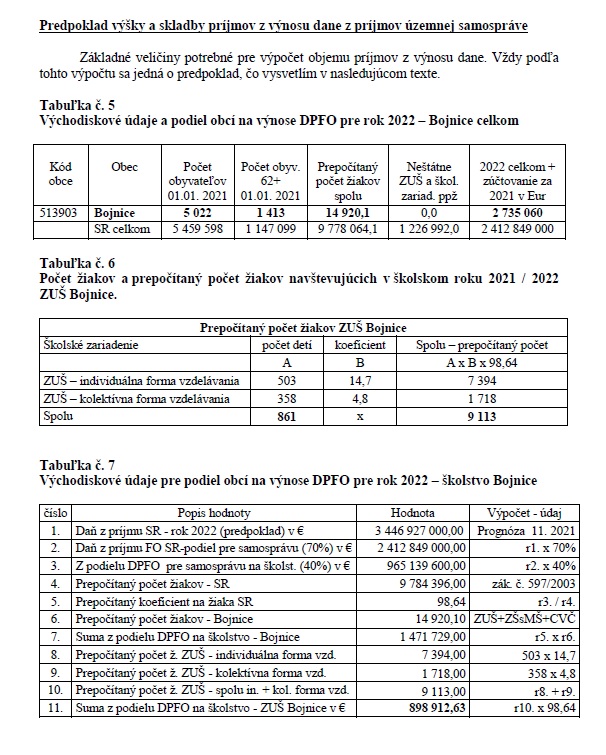 Podľa aktuálnych údajov zo stránky MF SR je výška prepočítaného koeficientu na žiaka SR pre rok 2022: 103,05. To znamená po prepočítaní počtu žiakov ZUŠ individuálnou formou vzdelávania a počtu žiakov ZUŠ kolektívnou formou vzdelávania pri reálnom koeficiente 103,05 bola suma z podielu DPFO na školstvo – ZUŠ Bojnice nie 898 912,63 € (pri predpokladanom koeficiente 98,64), ale 939 043,00 € pri už reálnom koeficiente 103,05 za rok 2022. V roku 2022 sme zriaďovateľa požiadali o 1. Úpravu rozpočtu na odmenu pre učiteľov 350 €, ktorá vyplýva z vyššej kolektívnej zmluvy. Táto odmena vo výške 19 000 € (14 000 + 5 000 odvody) nie je zahrnutá v podielových daniach pre rok 2022 a zriaďovateľ o ňu mal požiadať v dohadovacom konaní. V 2. Úprave rozpočtu v roku 2022 sme požadovali od zriaďovateľa navýšenie rozpočtu pre zákonom stanovené zmeny vo výške 46 564 € ako sú Kurzarbeit, stravné (navyšovanie sumy stravného lístka), 3% zvýšenie platových taríf pedagogických a nepedagogických zamestnancov a 500 € odmena vyplývajúcu z dodatku ku kolektívnym zmluvám vyššieho stupňa. Táto odmena vo výške 26 267 € (19 457 + 6 810 odvody) nie je zahrnutá v podielových daniach pre rok 2022 a zriaďovateľ u ňu mal požiadať v dohadovacom konaní. To znamená, že z celkovej požadovanej sumy z podielových daní sme dostali len financie na 3% navýšenie tarifných platov pedagógov t.j. 11 373 € (8 424 + 2949 odvody). Ostatné financie z požadovanej sumy na pokrytie kurzarbeit a stravné nám boli zamietnuté.Záver kontroly:Úlohou školského zariadenia nie je vykazovať zisk. Jeho úlohou je vzdelávať. S ohľadom na predmet a cieľ kontroly je možné konštatovať, že nebolo identifikované porušenie platných právnych noriem.k) Údaje o  priestorových a materiálno – technických podmienkach školy-  hlavné pôsobisko ZUŠ je v meste Bojnice, ďalej máme elokované pracoviská v Kanianke, Nitrianskom Rudne, Lehote pod Vtáčnikom, Lazanoch, Opatovciach nad Nitrou, v Koši.- materiálno –  technické  vybavenie školy je na  nevyhovujúcej úrovni, počas pandémie – online vyučovania pedagógom chýbali potrebné zariadenia na komunikáciu so žiakmi a používali súkromné (notebook a pod.) čo je v rozpore s   článkom 24 ods. 1 a článkom 32 ods. 1 všeobecného nariadenia o ochrane osobných údajov.v rámci finančných možností sa snažíme priebežne obnovovať oddelenia hudobnými nástrojmi, audiotechnikou, notovým materiálom, pomôckami  pre výtvarný, tanečný odbor, LDO  a pod. l) Cieľ, ktorý si škola určila v koncepčnom pláne školy na príslušný školský rok a vyhodnotenie jeho plnenia - cieľom našej školy je zabezpečiť kvalitné základné umelecké vzdelanie, ktoré je pevným základom pre kultúrny a harmonický rast mladej generácie- príprava a realizácia 4.celoslovenských súťaží, 3 z toho vyhlasuje MŠVVaŠ SR - rozvoj orchestrálnej, súborovej a komornej hry- pravidelná účasť na súťažiach vo všetkých odboroch a účinkovanie na kultúrno spoločenských podujatiach podľa potreby- počty prijatých žiakov na stredné a vysoké školy z našej ZUŠ sú dôkazom toho, že  kvalifikovaní pedagógovia odvádzajú  kvalitnú prácu- pôsobenie orchestrov v ZUŠ Bojnice: Akordeonika, Akordeonika Baby, Maguranka Junior, Maguranček, Bojnický kaktus, Ľudový súbor ZUŠ Bojnice, Detská ľudová hudba spod Rokoša, Detská ľudová hudba Malý Vtáčnik.- personálne dobudovanie LDO Škola dosahuje dobré výsledky:- na súťažiach dychové oddelenie, spevácke oddelenie, akordeónové oddelenie, klavírne oddelenie, tanečný odbor a výtvarný odbor- veľmi dobrá reprezentácia školy doma i v zahraničí- počas 47 ročnej existencie školy máme približne  97 absolventov našej školy, ktorí študovali alebo študujú na vysokých školách umeleckého zamerania a približne 246 absolventov, ktorí študovali alebo študujú na konzervatóriách a stredných umeleckých školách. Táto správa je vypracovaná podľa vyhlášky MŠVVaŠ SR č. 435/2020 Z.z. zo 18.12.2020 o štruktúre a obsahu správ o výchovno-vzdelávacej činnosti, jej výsledkoch a podmienkach škôl a školských zariadení.V Bojniciach dňa         27.9.2022												Mgr.art. Jozef Baláž	                                                                                                                                                                     riaditeľ ZUŠ Bojnice